Geometry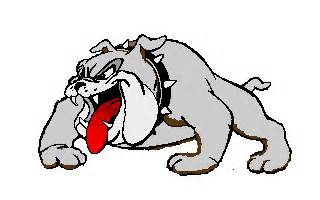 Mrs. Sciarrino Room GW 11Email: eegerb46@scsd.usGeometry is a full year course in which students must have passed the Algebra regents to take.  Geometry students are expected to:Read mathematical problems actively and critically.Write effective solutions to problems and projectsPresent solutions to problems effectivelyUse a variety of appropriate resources including the computer and calculator to solve mathematical problemsEmploy multiple critical and creative thinking strategies in reasoning and problem solvingDemonstrate a knowledge and appreciation of how mathematics can be used outside the mathematics classroomTopics Include:GraphingUsing formulas to solve problemsConnecting  properties of geometry to real world problemsWriting linear equationsCompleting various types of geometric proofsApply logic to thinking processesCompleting constructions using a compass and rulerApplying properties of transformations to shapes in the coordinate planeCalculating the volume, surface area, and lateral area of various geometric shapesYou are expected to bring the following materials to class every day:Your course notebook that we are working on for that unitSomething to write with (preferably a pencil)General Classroom BehaviorYou are expected to respect and value yourself, your school environment and the diversity of the NHS community.  You are expected to contribute to classes and work cooperatively whenever the situation requires.  You are expected to come to class prepared and you are responsible for all missing workBullying of any kind is not permitted in this classroomYou are expected to use pencil and show work for all mathematics on homework, class work, projects, tests and quizzesYou are expected not to talk while I am speaking or interrupt while other people are speaking.The bell does not dismiss the class.Quarter Grading PolicyYour grade consists of tests, quizzes, and class work.Tests will account for 50% of your grade, Quizzes for 20%, Homework for 20%, and Classwork for 10%.Make-up WorkIf you miss a test, a quiz, project or a significant class work assignment  for any reason, you are expected to make it up. Incomplete work, for any reason, will count as a 0.  Quizzes and tests may be made up, before school, after school or during study periods.  I will be after school on Monday, Wednesday, and Thursday every day.